계열별졸업요건 - 1996년도 신입생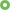 인문 사회계열 졸업요건자연과학계열 졸업요건참고 1자연과학계열 전공기초과목 일람표
( 1996학년도 입학생에게 적용 )참고 2교양필수과목 이수 배정표
(1996학년도 입학생에게 적용)참고 3전공별 전공 및 교양과목 이수학점 비교표
( 1996학년도 입학생에게 적용 )